Готов ли ваш ребенок к школе?                                                                  А вы сами готовы его туда отдать и столкнуться с неизбежными трудностями?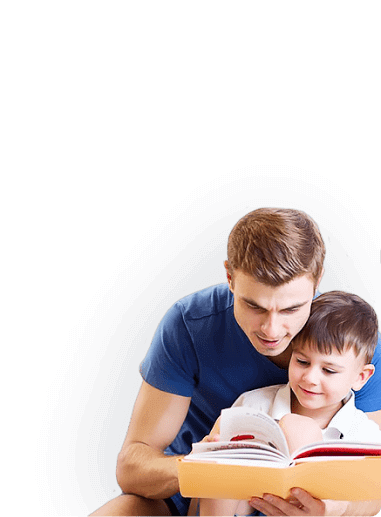 Пройдите этот несложный тест для родителей будущих первоклассников и оцените ваши риски.Но готовы ли вы, как родители, стать не просто мамой или папой, а родителями школьника?Готовы ли вы столкнуться с неизбежными трудностями? Ведь купить ребенку портфель, тетрадки и школьную форму, еще не значит, что все подготовлено.Тест для родителейМне кажется, что мой ребенок будет учиться хуже других детей.Я опасаюсь, что мой ребенок часто будет обижать других детей.На мой взгляд, четыре урока - непомерная нагрузка для маленького ребенка.Трудно быть уверенным, что учителя младших классов хорошо понимают детей.Ребенок может спокойно учиться только в том случае, если учительница - его собственная мама.Трудно представить, что первоклассник может быстро научиться читать, считать и писать.Мне кажется, что дети в этом возрасте еще не способны дружить.Боюсь даже думать о том, как мой ребенок будет обходиться без дневного сна.Мой ребенок часто плачет, когда к нему обращается незнакомый взрослый человек.Мой ребенок не ходит в детский сад и никогда не расстается с матерью.Начальная школа, по-моему, редко способна чему-либо научить ребенка.Я опасаюсь, что дети будут дразнить моего ребенка.Мой малыш, по-моему, значительно слабее своих сверстников.Боюсь, что учительница не имеет возможности точно оценить успехи каждого ребенка.Мой ребенок часто говорит: "Мама, мы пойдем в школу вместе!"Занесите свои ответы в табличку. Если вы согласны с утверждением, поставьте крестик в соответствующую клетку, рядом с номером вопроса. Если не согласны, оставьте клетку пустой.А теперь подсчитайте сколько крестиков в каждом столбце и какова общая сумма.Если общий показатель принимает следующие значения:до 4 баллов - у вас есть все основания оптимистично ждать 1 сентября. Как минимум, вы сами вполне готовы к школьной жизни вашего ребенка.5-10 баллов - лучше подготовиться к возможным трудностям заранее.10 баллов и выше - было бы неплохо посоветоваться с детским психологом.А сейчас обратите внимание на то, в каких столбиках стоят по 2-3 крестика.В 1 - необходимо больше заниматься играми и заданиями, развивающими память, внимание, мелкую моторику.Во 2 - нужно обратить внимание на то, умеет ли ваш ребенок общаться с другими детьми.В 3 - предвидятся сложности, связанные со здоровьем ребенка, но есть еще время заняться общеукрепляющими процедурами.В 4 - есть опасение, что ребенок может не найти контакт с учительницей, надо поиграть в сюжетные игры на школьную тематику с положительным акцентом на роль учителя.В 5 - ребенок слишком привязан к матери, может быть стоит отдать его в малочисленный класс или вообще отложить школу на год.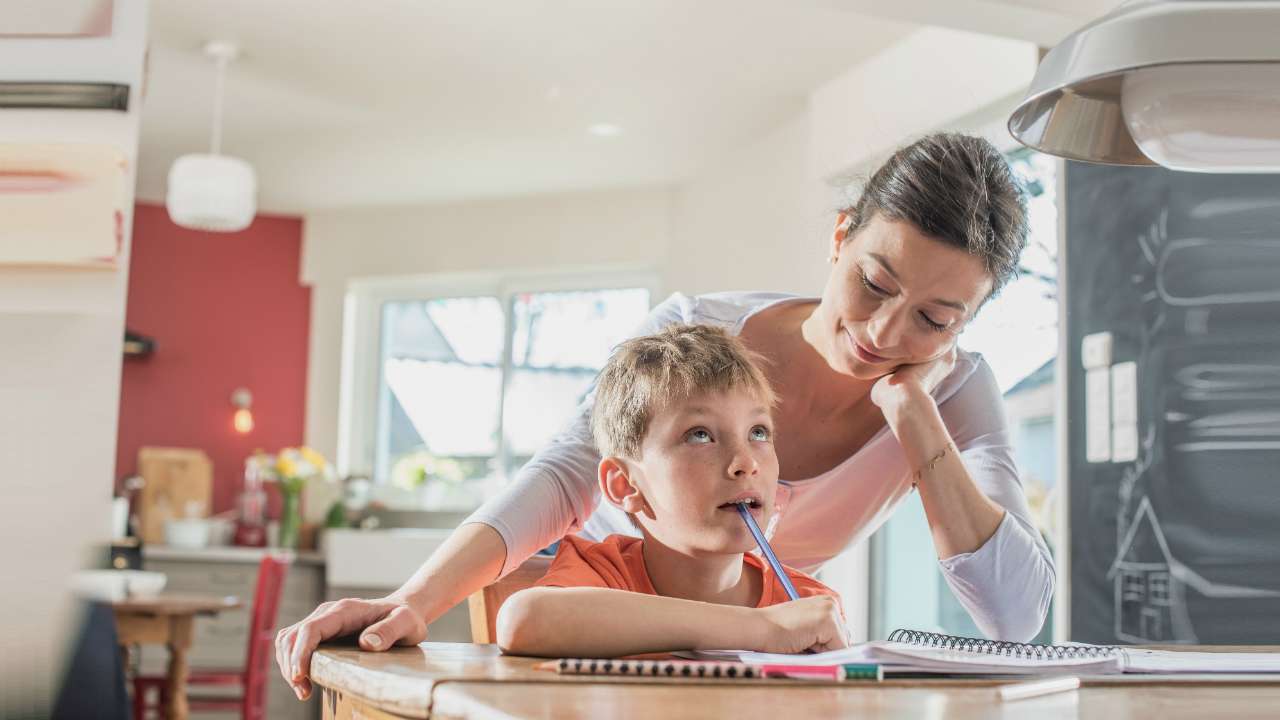 1 1  2 23 3 4 4  5 5 1 2 3 4 5 6 7 8 9 10 11 12 13 14 15